Foundation StageFoundation StageFoundation StageFoundation Stage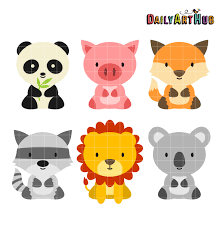 Summer 2Summer 2Summer 2Summer 2Animal MagicAnimal MagicAnimal MagicAnimal MagicDuring this half term we will be exploring animals, be they domestic pets, farm animals or animals in the wild. We will do this by reading and interacting with a range of texts and online sources and also by taking part in a real life event is to say a school trip to Knowsley Safari Park or Windmill farm (topic dependent). We will also use this half term to prepare for our very own adventure, moving from Foundation Stage into Year One. During this half term we will be exploring animals, be they domestic pets, farm animals or animals in the wild. We will do this by reading and interacting with a range of texts and online sources and also by taking part in a real life event is to say a school trip to Knowsley Safari Park or Windmill farm (topic dependent). We will also use this half term to prepare for our very own adventure, moving from Foundation Stage into Year One. During this half term we will be exploring animals, be they domestic pets, farm animals or animals in the wild. We will do this by reading and interacting with a range of texts and online sources and also by taking part in a real life event is to say a school trip to Knowsley Safari Park or Windmill farm (topic dependent). We will also use this half term to prepare for our very own adventure, moving from Foundation Stage into Year One. During this half term we will be exploring animals, be they domestic pets, farm animals or animals in the wild. We will do this by reading and interacting with a range of texts and online sources and also by taking part in a real life event is to say a school trip to Knowsley Safari Park or Windmill farm (topic dependent). We will also use this half term to prepare for our very own adventure, moving from Foundation Stage into Year One. Personal, Social and Emotional DevelopmentPhysical DevelopmentCommunication and LanguageCharacteristics of Effective LearningCharacteristics of Effective LearningConfident to speak in a familiar group, will talk about their ideas, and will choose the resources they need for their chosen activities. Say when they do or don’t need help.Adjust behaviour to different situations, and take changes of routine in their stride.Show sensitivity to others’ needs and feelings, and form positive relationships with adults and other children.  Move confidently in a range of ways, safely negotiating space. Handle equipment and tools effectively, including pencils for writing.Know the importance for good health of physical exercise, and a heathy diet, and talk about ways to keep healthy and safe.Give attention to what others say and respond appropriately, while engaged in another activity.Answer ‘how’ and ‘why’ questions about their experiences and in response to stories or events.Develop their own narratives and explanations by connecting ideas or events.Being willing to have a go: Showing a can do attitude.Playing with what they know: Representing their experiences in play.Finding out and exploring: Showing particular interests; engaging in an open ended activity; uses senses to explore the world around them. Being willing to have a go: Showing a can do attitude.Playing with what they know: Representing their experiences in play.Finding out and exploring: Showing particular interests; engaging in an open ended activity; uses senses to explore the world around them. LiteracyMathematicsUnderstanding the WorldExpressive ArtsExpressive ArtsRead and understand simple sentences. Use phonic knowledge to decode regular words and read them aloud accurately. Read some common irregular words. Demonstrate understanding when they talk to others about what they have read.Use phonic knowledge to write words in ways which match their spoken sounds. Write some irregular common words. Write simple sentences which can be read by themselves and others. Some words are spelt correctly and others are phonetically plausible. Solve problems, including doubling, halving and sharing. Recognise, create and describe patters.Explore characteristics of everyday objects and shapes and use mathematical language to describe them. Know about similarities and differences between themselves and others, and among families, communities and traditions.Make observations of animals and plants and explain why some things occur, and talk about changes.Select and use technology for particular purposes. Sing songs, make music and dance, and experiment with ways of changing them. Children use what they have learnt about media and materials in original ways, thinking about uses and purposes. Sing songs, make music and dance, and experiment with ways of changing them. Children use what they have learnt about media and materials in original ways, thinking about uses and purposes. 